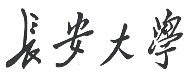 长安大学研究生（专业学位）专业实践报告考核结果：                             考核专家： 一、个人基本情况一、个人基本情况一、个人基本情况一、个人基本情况一、个人基本情况一、个人基本情况一、个人基本情况一、个人基本情况一、个人基本情况姓名学号学院专业校内导师校外导师实践单位/企业实践单位/企业实践时间实践时间    年    月     至      年    月    年    月     至      年    月    年    月     至      年    月    年    月     至      年    月    年    月     至      年    月    年    月     至      年    月    年    月     至      年    月二、专业实践主要内容（不少于3000字 ）二、专业实践主要内容（不少于3000字 ）二、专业实践主要内容（不少于3000字 ）二、专业实践主要内容（不少于3000字 ）二、专业实践主要内容（不少于3000字 ）二、专业实践主要内容（不少于3000字 ）二、专业实践主要内容（不少于3000字 ）二、专业实践主要内容（不少于3000字 ）二、专业实践主要内容（不少于3000字 ）（一）专业实践基本情况（二）专业实践开展的主要工作（或解决的主要问题）（三）专业实践的成果（一）专业实践基本情况（二）专业实践开展的主要工作（或解决的主要问题）（三）专业实践的成果（一）专业实践基本情况（二）专业实践开展的主要工作（或解决的主要问题）（三）专业实践的成果（一）专业实践基本情况（二）专业实践开展的主要工作（或解决的主要问题）（三）专业实践的成果（一）专业实践基本情况（二）专业实践开展的主要工作（或解决的主要问题）（三）专业实践的成果（一）专业实践基本情况（二）专业实践开展的主要工作（或解决的主要问题）（三）专业实践的成果（一）专业实践基本情况（二）专业实践开展的主要工作（或解决的主要问题）（三）专业实践的成果（一）专业实践基本情况（二）专业实践开展的主要工作（或解决的主要问题）（三）专业实践的成果（一）专业实践基本情况（二）专业实践开展的主要工作（或解决的主要问题）（三）专业实践的成果